ПРОГРАММАПРОГРАММАПартнеры и организаторы конференции: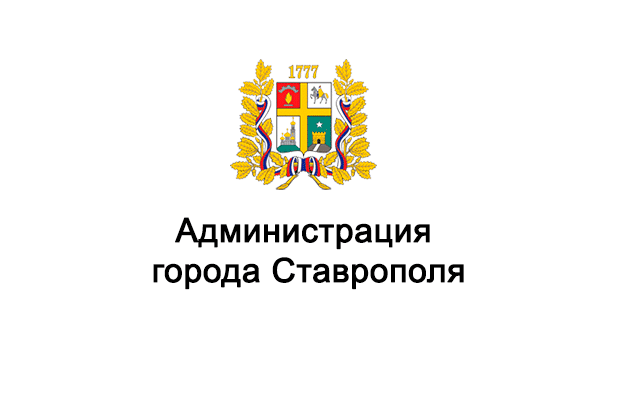 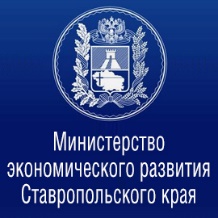 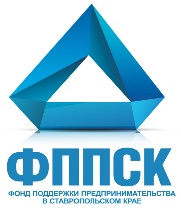 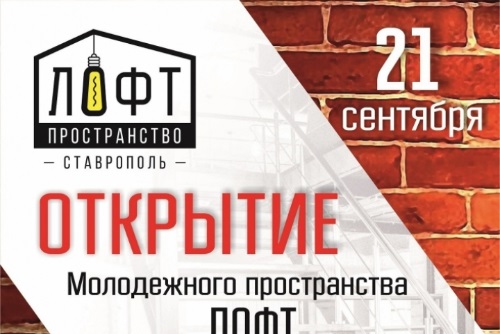 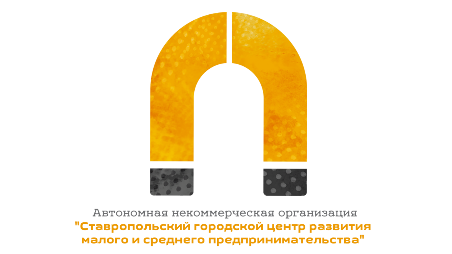 Партнеры и организаторы конференции:9:00-10:00     Регистрация участников 9:00-10:00     Регистрация участников 1-й БЛОК: Предпринимательство – полезно, интересно и прибыльно. BIG («Генерация профессиональных советов»)1-й БЛОК: Предпринимательство – полезно, интересно и прибыльно. BIG («Генерация профессиональных советов»)10:00-12:00ФОРМАТ «OPEN TALK»Тема: Предпринимательство – новые тренды, форматы и условия развития. Опыт эксперта.Эксперт Александр Орешков, руководитель комитета экономического развития Администрации города СтаврополяЭкспертАлександр Сизов, общественный представитель АСИ в Ставропольском крае по направлению «Новый бизнес»Тема: Успешная бизнес-модель: от розницы к эффекту масштабирования. Опыт лидера.Эксперты:Сергей Галетов, генеральный директор группы компаний «БлокПОСТ» (г. Ставрополь). Ольга Шаталова - директор Департамента маркетинга группы компаний «БлокПОСТ». Раннее занимала должность коммерческого директора университета «Синергия».Сергей Никишин - директор Департамента Розничных продаж группы компаний «БлокПОСТ»Менеджер с широким опытом в розничной, оптовой торговле Food и Non Food, маркетинга и HR сферах. Умение работать по собственной инициативе и в составе команды. Проверенные лидерские навыки, связанные с управлением, развитием и мотивацией команды для достижения поставленных целей. Сильные аналитические навыки и навыки по решению проблем. Нацелен на поддержания высоких операционных стандартов и сервиса для клиентов.Евгений Бугров - руководитель IT-отдела
основные навыки: управление персоналом,   бюджетирование ,    оптимизация затрат, управление проектами,  MS Navision,   электронный документооборот,  Terrasoft CRM ,  оптимизация бизнес-процессов, создание контактного центра под клиента ,    СЭД ,    ERP,     CRM,     Helpdesk,     стратегия развития,     внедрение систем информационной безопасности и др.      Елена Коссовец – психолог, большой опыт работы на руководящий должностях, в области HR и психологической практики.Алена Нартова - руководитель отдела корпоративной культуры, вела и контролировала проект «Наставничество», активно поддерживала корпоративную культуры в организации. На сегодняшний день ее работа направлена на повышение лояльности сотрудников группы компаний «БлокПОСТ» путем проведения корпоративных мероприятий и внутренних программ мотивации сотрудников.12:00-12:15    Атмосферный кофе-брейк12:00-12:15    Атмосферный кофе-брейк2-й БЛОК: Франчайзинг- основной драйвер развития малого и среднего предпринимательства в России2-й БЛОК: Франчайзинг- основной драйвер развития малого и среднего предпринимательства в России12:15-13:30ФОРМАТ «INDIVIDUAL EXPERIENCE»Тема: От розницы к франчайзингу. «Миллион на картриджах и печатях». Опыт лидера.ЭкспертАлександр Рагулин, сооснователь  франчайзингового холдинга в сфере штампов и печатей (г. Краснодар) Франчайзинговый холдинг «Печати5», «Заправка5», «Ярко5» — крупнейшая в России сеть по продаже франшиз по производству печатей и штампов, заправки картриджей и изготовлению полиграфической продукции. Участник конкурса «Молодые миллионеры Краснодара».13:30-13:45   Атмосферный кофе-брейк13:30-13:45   Атмосферный кофе-брейк13:45-15:00ФОРМАТ «INDIVIDUAL EXPERIENCE»Тема: Социальное предпринимательство - что это, и в чем его преимущества перед обычным бизнесом? Как зарабатывать, делая добрые дела и помогая людям - франшиза «Близкие люди». Опыт лидера.ЭкспертВадим Носов, основатель франчайзинговой сети центров социального обслуживания «Близкие люди», член Ассоциации специалистов сферы социально-медицинского ухода «Патронаж»  (г. Нижний-Новгород)АНО "Центр социального обслуживания «Близкие люди» создана в 2011 году для реализации проектов, направленных на улучшение жизни пожилых и ограниченно подвижных людей, помощи семьям, где есть такая проблема, развития новых моделей и стандартов социального обслуживания, популяризации значимости темы ухода и достойного отношения к престарелым, развития социального предпринимательства, привлечения новых людей в социальное обслуживание. 15:00-15:15   Атмосферный кофе-брейк15:00-15:15   Атмосферный кофе-брейк15:15-17:00ФОРМАТ «INDIVIDUAL EXPERIENCE»Тема: Обзор и аналитика «рабочих» моделей франшиз, имеющих неоспоримый успех в 2018 году («франчайзинг в лицах»: российский и зарубежный опыт):-франчайзинг в мире цифровой экономики-франчайзинг в сфере индустрии гостеприимства-франчайзинг в сфере общественного питания -франчайзинг в сфере производстваЭксперт Виктор Большаков, основатель компании TopFranchise (г. Москва)(Планируется online подключение 3-4 успешных франшиз)Компания TopFranchise основана и управляется специалистами по франчайзингу, которые имеют опыт более 12-и лет на рынке России, Казахстана, стран СНГ, США, Европы и Юго-Восточной Азии. Портал TopFranchise.ru – лидирующий сайт по количеству франшиз и посещаемости в России и странах СНГ.